В Богучарском муниципальном районе прошел конкурс патриотической песни         17 октября 2014 года на базе МКОУ «Богучарская СОШ № 1» состоялся районный конкурс патриотической песни «Я люблю тебя, Россия!», в котором приняли участие организаторы выборов Богучарского муниципального района.
         Территориальную избирательную комиссию на мероприятии представлял ее председатель Сергей Иванович ЗАИКИН, который вошел в состав жюри.
         Мероприятие проводилось в рамках программы по повышению правовой культуры молодых и будущих избирателей. О любви к России и своей малой Родине со сцены пели вокалисты-солисты, вокальные ансамбли и дуэты из 22 образовательных учреждений. Всего в данном мероприятии приняли участие более 60 человек.
         Более двух часов зрители наслаждались прекрасными песнями о Родине, родной земле, воспоминаниями исполнителей о войне. Исполнение патриотических песен – это сложное испытание для ребят, ведь важны не только вокальные данные, но и способность передать настроение и смысл произведения. Нужно прочувствовать песню, передать свои эмоции зрителям, и участникам конкурса это удалось.
         Конкурс способствовал раскрытию творческого потенциала детей, популяризации детского музыкального творчества, приобщению молодых исполнителей к лучшим образцам отечественного искусства.
         Среди участников лучшими стали:
         в номинации «Солисты»: учащиеся МКОУ «Богучарский РЦДТ», МКОУ «Купянская ООШ», МКОУ «Луговская СОШ», МКОУ «Подколодновская СОШ», МКОУ «Богучарский РЦДТ», МКОУ «Богучарский РЦДТ», МКОУ «Богучарская СОШ №1», МКОУ «Радченская СОШ».
         в номинации «Вокальные ансамбли, дуэт, трио: группа «Большая перемена» (МКОУ «Богучарский РЦДТ»), трио «Солнечные» (МКОУ «Богучарский РЦДТ»), дуэт «Росиночка» (МКОУ «Купянская ООШ»). 
         Все участники были награждены грамотами МКУ «Управление по образованию и молодежной политике Богучарского муниципального района Воронежской области». Награждение участников проводили председатель Территориальная избирательная комиссия Богучарского района ЗАИКИН С.И. и специалист по учебно - методической работе МКОУ «Управление по образованию и молодежной политике» ХАРЧЕНКО М.А. 
         В заключение, Сергей Иванович поблагодарил преподавателей и участников конкурса за прекрасную организацию мероприятия и отметил, что такие конкурсы не только приятны зрителю, но и полезны, поскольку напоминают о важном: любви к Родине, её великой истории и культуре, - а также вызывают прилив гордости за свою Отчизну, развивают патриотизм в массах.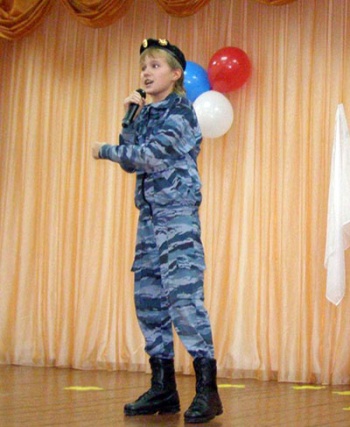 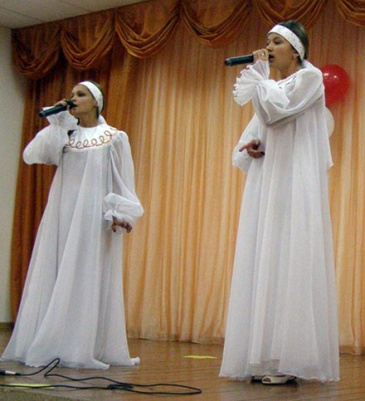 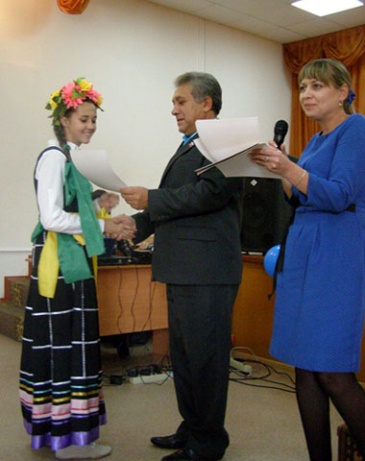 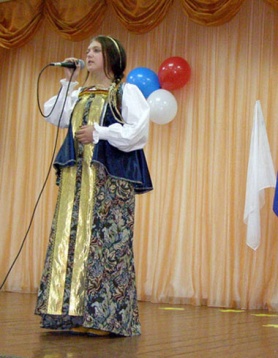 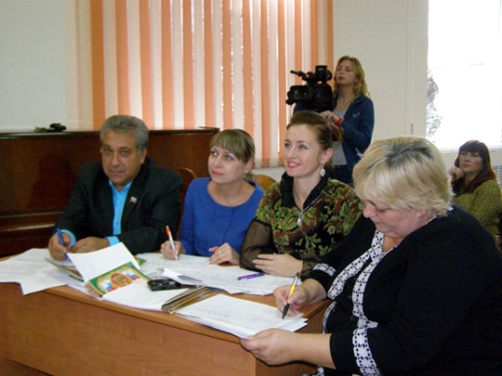 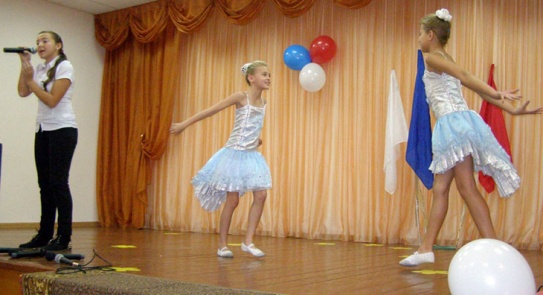 